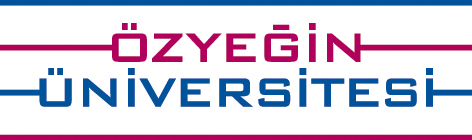 DEPARTMENT OF INTERIOR ARCHITECTURE AND ENVIRONMENTAL DESIGN                                                         INAR. 200 RESEARCH INTERNSHIP	    INTERNSHIP CHRONICLE